Отчет о результатах самообследования ДОУ за 2015-2016 .I. Общая характеристика образовательного учреждения.Муниципальное бюджетное дошкольное образовательное учреждение  «Детский сад № 6 » введено в эксплуатацию в 1914 году. «Детский сад № 6» расположен в Пригородном  районе ст. Архонская ул. Казбексакая, 28Территория детского сада частично озеленена насаждениями. На территории учреждения были высажены различные виды деревьев и кустарников,  клумбы.МБДОУ Детский сад  № 6 осуществляет свою деятельность в соответствии с Законом Российской Федерации «Об образовании», а так же следующими нормативно-правовыми и локальными документами:Федеральным законом «Об основных гарантиях прав ребёнка Российской Федерации».Конвенцией ООН о правах ребёнка.Санитарно-эпидемиологическими правилами и нормативами СанПиН      № 15.01.09.000.М.000548.08.10 от 20 августа 2010г.Уставом муниципального бюджетного  дошкольного образовательного учреждения  «Детский сад № 6».Федеральный государственный образовательный стандарт дошкольного образования от 17.10.2013г. № 1155.Уже стали традиционными в детском саду такие формы работы:родительские собрания;совместные досуговые мероприятия детей и родителей;спортивные праздники;фольклорные  и календарные праздники.   Детский сад посещает 85 воспитанников в возрасте от 3  до 7 лет.
Количественный состав групп: 
В МБДОУ функционируют следующие  возрастные группы (всего 4группы):1 группа для детей от 3до 4 лет (младшая);1 группа для детей от 4 до 5 лет (средняя); 1 группа для детей от 5 до 6,5 лет (старшая Б);1 группа для детей от от6 до 7 лет (старшая А)Дошкольное учреждение укомплектовано детьми на 100 %, что соответствует нормативам наполняемости групп. МБДОУ работает в режиме пятидневной рабочей недели, с 12 часовым пребыванием детей (7.00 – 19.00). В образовательном учреждении функционирует  4 группы  дневного пребывания.Вывод: Муниципальное  бюджетное дошкольное образовательное учреждение «Детский сад № 6 ст. Архонская»  функционирует в соответствии с нормативными документами в сфере образования Российской Федерации. II. Структура управления образовательным учреждением.Нормативно-правовое обеспечение управления ДОУУправление Муниципальным бюджетным дошкольным образовательным учреждением «Детский сад № 6» осуществляется в соответствии с Законом Российской Федерации «Об образовании», а так же следующими локальными документами:Договором между МБДОУ и родителями.Трудовыми договорами между администрацией и работниками.Коллективным договором между администрацией и профсоюзным комитетом.Локальными актамиШтатным расписаниемДокументами по делопроизводству УчрежденияПриказами заведующего МБ ДОУДолжностными инструкциями, определяющими обязанности работников ДОУПравилами внутреннего трудового распорядка ДОУИнструкциями по организации охраны жизни и здоровья детей в ДОУРасписаниями занятий, учебной нагрузкойЦиклограммами деятельности педагоговПерспективными планами работы воспитателей и специалистов.2. Формы и структура   управления2.1. Структурно - функциональная модель управленияМБДОУ «Детский сад № 6 ст. Архонская»Управление ДОУ осуществляется в соответствии с законом РФ «Об образовании» на основе принципов единоначалия и самоуправления. Руководство деятельностью МБДОУ осуществляется заведующим МБДОУ, который назначается на должность и освобождается от должности Учредителем. Заведующий осуществляет непосредственное руководство детским садом  и несет ответственность за деятельность учреждения.Формами самоуправления детским садом  являются:- Общее собрание МБДОУ;- Педагогический совет МБДОУ;Общее собрание МБДОУ осуществляет полномочия трудового коллектива,  обсуждает проект коллективного договора,  рассматривает и обсуждает программу развития МБДОУ,  рассматривает и обсуждает проект годового плана работы МБДОУ, обсуждает вопросы состояния трудовой дисциплины в МБДОУ и мероприятия по ее укреплению,  рассматривает вопросы охраны и безопасности условий труда работников, охраны труда воспитанников в МБДОУ, рассматривает и принимает Устав МБДОУ, обсуждает дополнения и изменения, вносимые в Устав МБДОУ.Педагогический совет МБДОУ осуществляет управление педагогической деятельностью, определяет направления образовательной деятельности МБДОУ,   утверждает общеобразовательные  программы, рассматривает проект годового плана работы МБДОУ и утверждает его,   обсуждает вопросы содержания, форм и методов образовательного процесса, планирования образовательной деятельности, рассматривает вопросы повышения квалификации и переподготовки кадров, организует выявление, обобщение, распространение, внедрение педагогического опыта среди педагогических работников МБДОУ.Вывод: В МБДОУ  создана структура управления в соответствии с целями и содержанием работы учреждения.III. Условия осуществления образовательного процессаФактическое количество педагогических сотрудников – 24. В дошкольном учреждении сложился стабильный, творческий педагогический коллектив. Заведующий  дошкольным образовательным учреждением  Александрова Татьяна Александрова  – имеет высшее педагогическое образование, педагогический стаж работы 8 лет, квалификационную категорию соответствия занимаемой должности.
Педагогический процесс в МБДОУ обеспечивают специалисты:Музыкальный руководитель – Чернуцкая Татьяна АлександровнаМедицинская сестра: Лазурко Марина Васильевна.Основные  цели и задачи Основными целями деятельности Учреждения являются:  разностороннее, полноценное развитие личности ребенка;Приобщение  воспитанников  к  общечеловеческим  ценностямсоциализация детей в обществе сверстников;подготовка детей к школе.Основными задачами Учреждения являются: Предоставление в соответствии с заданием Учредителя бесплатного дошкольного образования по основной образовательной программе и дополнительным программам дошкольного образования;Оказание консультативной и  методической помощи родителям (законным представителям) по вопросам воспитания, обучения и развития детей;Обеспечение охраны жизни и укрепление физического и психического здоровья детей;Создание благоприятных условий способствующих интеллектуальному, личностному, эмоциональному и физическому развитию ребенка;Создание условий для осуществления необходимой коррекции отклонений в развитии ребенка;Взаимодействие с семьей для обеспечения всестороннего развития ребенка;Разработка и внедрение новых организационно – педагогических форм и методов образования дошкольников с учетом индивидуальных способностей детей и запросов родителей (законных представителей).Обеспечение познавательно – речевого, социально – личностного, художественно – эстетического и физического развития детей.Образовательный и квалификационный уровень педагоговНа сегодняшний день в учреждении трудятся 9 педагогических работников: с высшим педагогическим образованием - 3 человексо средним педагогическим образованием - 6 человекРаспределение педагогов по стажу работыИз 9 педагогов высшую квалификационную категорию имеет 2 человека, первую – 3, аттестованы на соответствие занимаемой должности  2 человек, без категории – 2 человек.В 2015-2016 учебных  годах повысили свою квалификацию 2 человека. Педагоги ДОУ  повышают свою квалификацию  так же на проводимых методических объединениях организованных методическим кабинетом управления образованием, а так же  в детском саду:  семинарах, практикумах, педагогических советах, консультациях, открытых занятиях и т.д.Успешной реализации намеченных планов работы способствуют разнообразные методические формы работы с кадрами: педсоветы, теоретические и практические семинары, деловые игры, выставки, смотры - конкурсытворческие отчеты, накопленный материал собирается и формируется в творческие папки.Работа с кадрами в 2015-2016 учебном году  направлена на повышение профессионализма, творческого потенциала педагогической культуры педагогов, оказание методической помощи педагогам.Вывод: МБДОУ  укомплектовано кадрами  полностью. Педагоги детского сада постоянно повышают свой профессиональный уровень, посещают методические объединения, знакомятся с опытом работы своих коллег и других дошкольных учреждений, приобретают и изучают новинки периодической и методической литературы. Все это в комплексе дает хороший результат в организации педагогической деятельности и улучшении качества образования и воспитания дошкольников.Материально-техническое обеспечение ДОУ.В дошкольном учреждении создана материально-техническая база для жизнеобеспечения и развития детей, ведется систематически работа по созданию предметно-развивающей среды. Здание детского сада светлое, имеется отопление, водопровод, канализация, сантехническое оборудование в хорошем состоянии. групповые помещения – 4кабинет заведующего – 1пищеблок - 1прачечная - 1Все кабинеты оформлены. При создании предметно-развивающей среды педагоги учитывают возрастные, индивидуальные особенности детей своей группы. Оборудованы групповые комнаты, включающие игровую, познавательную, двигательную и обеденную зоны. Группы постепенно пополняются современным игровым оборудованием,  современными информационными  стендами. Предметная среда всех помещений оптимально насыщена, выдержана мера «необходимого и достаточного» для каждого вида деятельности. Созданная развивающая среда открывает нашим воспитанникам весь спектр возможностей, направляет усилия детей на эффективное использование отдельных ее элементов.В настоящее время материально-техническая база ДОУ частично модернизирована. Детский сад оснащен 1 персональными компьютером, 2 принтерами, музыкальным центром, 1 телевизором  .Организованная в ДОУ предметно-развивающая среда инициирует познавательную и творческую активность детей,  предоставляет ребенку свободу выбора форм активности, обеспечивает содержание разных форм детской деятельности, безопасна и комфортна, соответствует интересам, потребностям и возможностям каждого ребенка, обеспечивает гармоничное отношение ребенка с окружающим миром.Вывод: В МБДОУ предметно-пространственная среда  способствует всестороннему развитию дошкольников.  Воспитательно-образовательный процессОбразовательный процесс в детском саду осуществляется в соответствии с расписанием   непосредственной образовательной деятельности, которая составлена согласно требованиям нормативных документов Министерства Образования и Науки к организации дошкольного образования и воспитания, санитарно-эпидиологических правил и нормативов, с учетом недельной нагрузки.Педагогический коллектив реализует образовательный процесс по основной общеобразовательной программе дошкольного образования МБ ДОУ «Детский сад № 6» составленной  на основе Основной образовательной программы дошкольного образования  «От рождения до школы» под редакцией Н.Е. Вераксы, Т.С. Комаровой,  М.А. Васильевой. Дополнительно  используются:Порционные программы:· Программа экологического воспитания в детском саду «Юный эколог» С.Н. Николаева·Программа «Мой край – моя святыня» -Л.А. Бобылева,  А.В. Солтанова.·Методические рекомендации по внедрению в воспитательно-образовательный процесс ДОУ РСО-Алания национального компонента, кафедры МНО,  факультета НО СОГУВ направлении социально-коммуникативного  развития:·  Программа «Основа безопасности и жизнедеятельности» И.Н.Авдеевой, О.Л.Князевой;- Программа по осетинскому языку для дошкольных образовательных организаций Р.М.Дзадзаевой.Годовой план составляется в соответствии со спецификой детского сада с учетом профессионального уровня педагогического коллектива.Вывод: воспитательно-образовательный процесс в МБДОУ строится с учетом требований санитарно-гигиенического режима в дошкольных учреждениях.Взаимодействие с родителями воспитанниковВзаимодействие с родителями коллектив МБДОУ строит на принципе сотрудничества. 
При этом решаются приоритетные задачи:повышение педагогической культуры родителей;приобщение родителей к участию в жизни детского сада;изучение семьи и установление контактов с ее членами для согласования воспитательных воздействий на ребенка.Для решения этих задач используются различные формы работы:групповые родительские, общие собрания с участием специалистов ДОУ, консультации;проведение совместных мероприятий для детей и родителей;анкетирование;наглядная информация;показ занятий для родителей;выставки совместных работ;дни открытых дверей;посещение открытых мероприятий и участие в них;заключение договоров с родителями вновь поступивших детейРаботает консультативная служба специалистов, старшей медсестры.Вывод: в МБДОУ создаются условия для  максимального удовлетворения  запросов родителей детей дошкольного возраста по их воспитанию и обучению. Родители получают информацию о целях и задачах учреждения, имеют возможность обсуждать различные вопросы пребывания ребенка в ДОУ, участвовать в жизнедеятельности детского сада.IV. Результаты  образовательной деятельностиОтслеживание уровней развития детей осуществляется на основе педагогического мониторинга.    Формы проведения мониторинга:- диагностические  занятия ( по каждому  разделу  программы)наблюдения, итоговые занятия;По всем параметрам ведется педагогический мониторинг.Результаты педагогического анализа показывают преобладание детей с высоким и средним уровнями развития, что говорит об эффективности педагогического процесса в МБДОУ.	Вывод: В результате проведенной работы отмечается средний уровень  интеллектуального развития детей, в дальнейшем педагоги будут работать  над развитием познавательных способностей детей.Занятия строятся в игровой форме, что повышает мотивационную готовность детей, активизирует их.       Воспитанники детского сада с педагогами и родителями  приняли  участие в муниципальном конкурсе.         Вывод: воспитательно-образовательный процесс в ДОУ строится с учетом требований санитарно-гигиенического режима в дошкольных учреждениях.
        Выполнение детьми программы   осуществляется на хорошем уровне.  В ДОУ систематически организуются и проводятся различные тематические мероприятия.  В дальнейшем планируем активнее участвовать  в муниципальных и региональных мероприятиях.V. Сохранение и укрепление здоровья.Здоровьесберегающая направленность воспитательно-образовательного процесса  обеспечивает формирование физической культуры детей и определяет общую направленность процессов реализации и освоения Программы ДОУ. Одно из основных направлений физкультурно-оздоровительной работы нашего ДОУ – это создание оптимальных условий для целесообразной двигательной активности детей, формирование у них необходимых двигательных умений и навыков, а также воспитание положительного отношения и потребности к физическим упражнениям.Оздоровительная работа в ДОУ проводится на основе нормативно – правовых документов:- ФЗ № 52 «О санитарно-эпидемиологическом благополучии населения».- СанПиН 2.4.1.3049-13 «Санитарно-эпидемиологические требования к устройству, содержанию и организации режима работы дошкольных организаций».         В ДОУ разработан и используется мониторинг состояния здоровья воспитанников, что важно для своевременного выявления отклонений в их здоровье.Для всех возрастных групп разработан режим дня с учётом возрастных особенностей детей и специфики сезона (на тёплый и холодный период года). Для детей раннего возраста впервые посещающих ДОУ специальный адаптационный режим.Изучение состояния физического здоровья детей осуществляется медицинскими работниками.Для занятий с детьми физической культурой в группе  имеется необходимое оборудование, спортивная площадка . В течение года систематически проводится в детском саду:- утренняя  гимнастика в зале и на улице,- гимнастика после сна- закаливание по «Рижскому методу»- физкультурные занятия- воздушные и солнечные ванны,- босохождение- спортивные праздники, развлечения.Уровень   физического развития детейРезультаты диагностики уровня   физического развития детей выявили положительную динамику их физического развития.Медицинской  сестрой ДОУ ведется учет и анализ общей заболеваемости воспитанников, анализ простудных заболеваний.Проводятся профилактические мероприятия медсестрой  ДОУ:осмотр детей во время утреннего приема;антропометрические замеры  2раза в год.анализ заболеваемости 1 раз в месяц, в квартал,  в полугодие , в год;ежемесячное подведение итогов посещаемости детей;лечебно-профилактические мероприятия:Ежегодно проводятся углубленные осмотры детей врачами-специалистами.Физкультурно-оздоровительное  развитие  дошкольника  является  важным направлением  деятельности  нашего детского сада. Для развития  данного направления в ДОУ созданы  следующие условия:Для успешной реализации  оздоровительных задач в работе с детьми, в ДОУ установлены такие формы организации:- утренняя  гимнастика;- физкультурные занятия в зале и на спортивной площадке;-физкультминутки;-гимнастика после сна;-спортивные игры, праздники, развлечения, дни здоровья;-индивидуальная работа с детьми.Решению оздоровительных задач способствуют следующие  формы организации детей:-двигательная разминка, гимнастика для глаз между занятиями;-двигательно - оздоровительные физкультурные минутки;-прогулки;-подвижные игры на свежем воздухе;-гимнастика пробуждения после дневного сна,-самостоятельная двигательная деятельность детей.Вывод: В работе ДОУ большое внимание уделяется  охране и укреплению здоровья детей. Следует продолжать работу по снижению заболеваемости детей и в следующем году, продолжить взаимодействие с семьями воспитанников по формированию у детей потребности здорового образа жизни.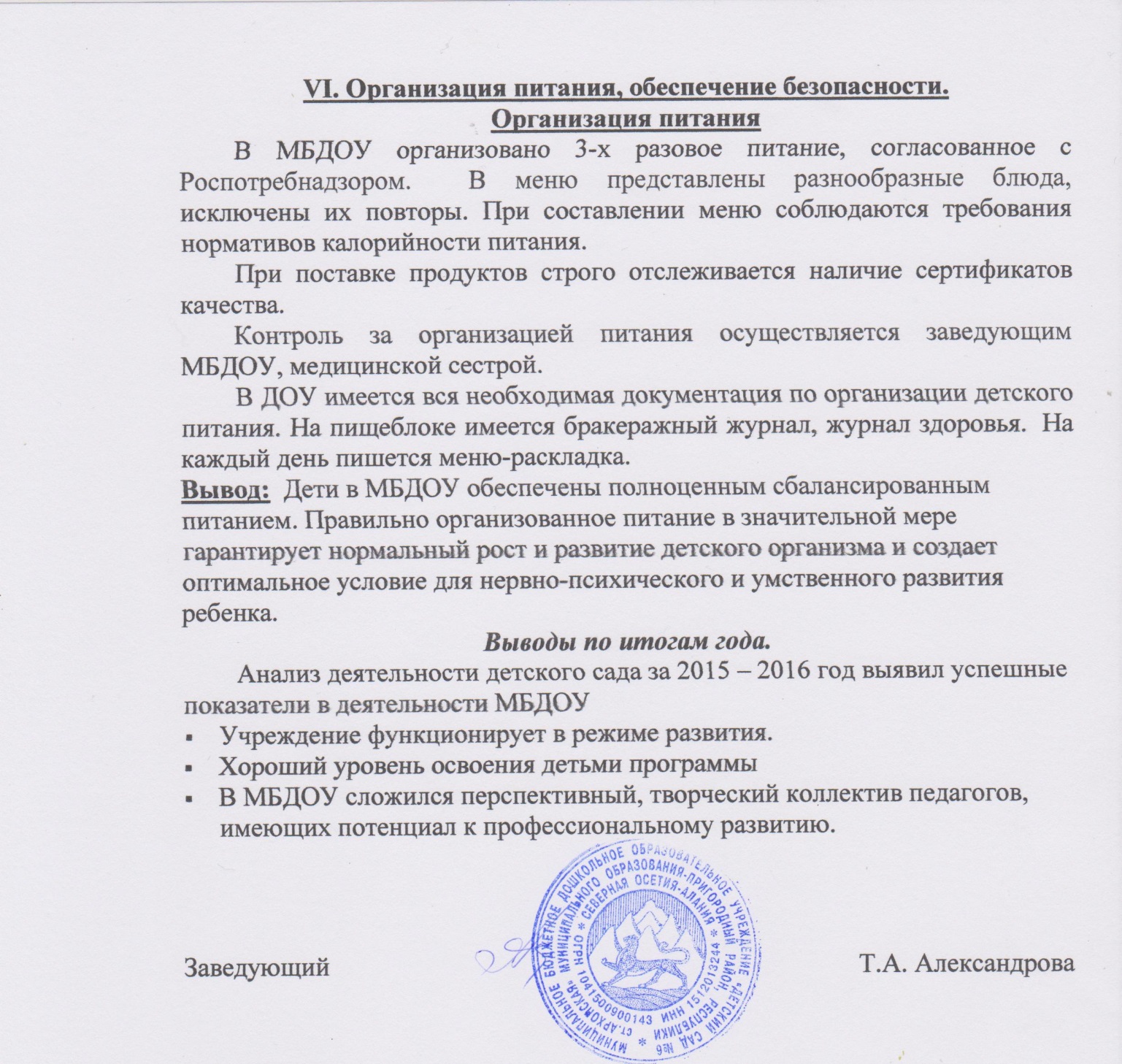 Стаж работыКоличество человек 2015-2016До 25 лет4От 25 до 30 лет3От 30 до 45 лет1От 45 до 55 лет1Свыше 55 лет-